          ПОСТАНОВЛЕНИЕ                                                        ҠАРАР	23 апрель  2018 й.                         №   10                   23 апреля  2018 г. Об утверждении формы справки о доходах, расходах, об имуществе и обязательствах имущественного характера  сельского поселения Кунгаковский сельсовет муниципального района Аскинский район  Республики Башкортостан	В  соответствии  с федеральными законами от 25 декабря 2008 г. № 273-ФЗ «О противодействии коррупции», от 03 декабря  2012 г. № 230-ФЗ «о контроле за соответствием расходов лиц, замещающих государственные должности, и иных лиц их доходам, Указом Президента Российской Федерации от 23 июня 2014 года  №460 «Об утверждении формы справки о доходах, расходах, об имуществе и обязательствах имущественного характера и внесении изменений в некоторые акты Президента Российской Федерации»   п о с т а н о в л я ю:	1.Утвердить прилагаемую форму справки о доходах, расходах, об имуществе и обязательствах имущественного характера в новой редакции.         2. Установить,  что лица, претендующие на замещение должностей и замещающие должности, осуществление полномочий по которым влечет за собой обязанность представлять сведения о своих доходах, расходах, об имуществе и обязательствах имущественного характера, а также о доходах, расходах, об имуществе  и обязательствах имущественного характера своих супруги (супруга) и несовершеннолетних детей, представляют такие сведения по форме справки, утвержденной Указом Президента Российской Федерации.   3. Признать утратившим силу постановление от 01 апреля 2015 года №11а «О внесении изменений в постановление администрации сельского поселения Кунгаковский сельсовет от 10 февраля 2010 года   № 3а «Об утверждении Положения и Перечня  должностей муниципальной службы администрации сельского поселения Кунгаковский сельсовет муниципального района Аскинский район Республики Башкортостан, при назначении (избрании) на которые граждане и при замещении которых муниципальные служащие и глава сельского поселения обязаны представлять сведения о доходах, об имуществе и обязательствах имущественного характерасвоих супруги (супруга) и  несовершеннолетних детей».4.  Настоящее постановление вступает в силу с момента обнародования.Глава Сельского поселения Кунгаковский сельсовет муниципального района Аскинский район Республики Башкортостан		Г.А.Гильманшина       Приложение к Положению  к постановлению главы сельского поселения Кунгаковский сельсовет от 23  апреля 2018г. № 10УТВЕРЖДЕНАУказом ПрезидентаРоссийской Федерации от 23 июня 2014 года № 460В 	               											(указывается наименование кадрового подразделения федерального государственного органа, иного органа или организации)Справка<1>о доходах, расходах, об имуществе и обязательствах имущественного характера<2> Я, 	 										(фамилия, имя, отчество, дата рождения)(серия и номер паспорта или свидетельства о рождении (для несовершеннолетнего ребенка, не имеющего паспорта), дата выдачи и орган,                     выдавший документ (место работы (службы), занимаемая (замещаемая) должность; в случае отсутствия основного места работы (службы) - род занятий; должность, на которую претендует гражданин (если применимо))зарегистрированный по адресу: 	 							 (адрес места регистрации)сообщаю сведения о доходах, расходах своих, супруги (супруга), несовершеннолетнего ребенка ((нужное подчеркнуть)		 								 (фамилия, имя, отчество, год рождения)(серия и номер паспорта или свидетельства о рождении (для несовершеннолетнего ребенка, не имеющего паспорта), дата выдачи и орган, выдавший документ)(адрес места регистрации)(основное место работы (службы), занимаемая (замещаемая) должность; в случае отсутствия основного места работы (службы) - род занятий)за отчетный период с 1 января 20___ года по 31 декабря 20___ года, об имуществе, принадлежащем  					__________________________________(фамилия, имя, отчество, год рождения)на праве собственности, о вкладах в банках, ценных бумагах, об обязательствах имущественного характера                  по состоянию на «	» 				 20 	 года. <1>     Заполняется     собственноручно     или     с    использованиемспециализированного   программного  обеспечения  в  порядке,  установленномнормативными правовыми актами Российской Федерации.    <2>  Сведения представляются лицом, замещающим должность, осуществлениеполномочий  по  которой  влечет  за  собой  обязанность  представлять такиесведения (гражданином, претендующим на замещение такой должности), отдельнона себя, на супругу (супруга) и на каждого несовершеннолетнего ребенка.Раздел 1. Сведения о доходах<3> <1>  Указываются  доходы  (включая  пенсии,  пособия,  иные выплаты) заотчетный период.    <2>  Доход,  полученный  в  иностранной валюте, указывается в рублях покурсу Банка России на дату получения дохода.Раздел 2. Сведения о расходах <5>    <1> Сведения   о   расходах  представляются  в  случаях,  установленныхстатьей 3 Федерального закона от 3 декабря 2012 г.  N  230-ФЗ  "О  контролеза  соответствием расходов лиц,  замещающих  государственные  должности,  ииных  лиц  их доходам". Если правовые основания для представления указанныхсведений отсутствуют, данный раздел не заполняется.    <2>   Указываются   наименование  и  реквизиты  документа,  являющегосязаконным  основанием для возникновения права собственности. Копия документаприлагается к настоящей справке.Раздел 3. Сведения об имуществе 3.1. Недвижимое имущество<1> Указывается вид собственности (индивидуальная, долевая, общая); длясовместной собственности указываются иные лица (Ф.И.О. или наименование), всобственности   которых  находится  имущество;  для  долевой  собственностиуказывается доля лица, сведения об имуществе которого представляются.    <2> Указываются   наименование   и   реквизиты  документа,  являющегосязаконным основанием  для  возникновения  права  собственности,  а  также  вслучаях, предусмотренных частью 1 статьи 4 Федерального  закона  от  7  мая2013 г. N 79-ФЗ "О запрете  отдельным  категориям  лиц  открывать  и  иметьсчета (вклады), хранить наличные денежные средства и ценности в иностранныхбанках, расположенных за пределами территории Российской Федерации, владетьи (или)  пользоваться  иностранными  финансовыми  инструментами",  источникполучения средств, за счет которых приобретено имущество.    <3>  Указывается вид земельного участка (пая, доли): под индивидуальноежилищное строительство, дачный, садовый, приусадебный, огородный и другие.3.2. Транспортные средства    <1>   Указывается   вид   собственности  (индивидуальная,  общая);  длясовместной собственности указываются иные лица (Ф.И.О. или наименование), всобственности   которых  находится  имущество;  для  долевой  собственностиуказывается доля лица, сведения об имуществе которого представляются.Раздел 4. Сведения о счетах в банках и иных кредитных организациях<1>  Указываются  вид счета (депозитный, текущий, расчетный, ссудный  идругие) и валюта счета.    <2>  Остаток  на  счете указывается по состоянию на отчетную дату.  Длясчетов  в  иностранной  валюте  остаток указывается в рублях по курсу БанкаРоссии на отчетную дату.    <3>  Указывается  общая сумма денежных поступлений на счет за  отчетныйпериод  в  случаях,  если  указанная сумма превышает общий доход лица и егосупруга  (супруги) за отчетный период и два предшествующих ему года. В этомслучае к справке прилагается выписка о движении денежных средств по данномусчету за отчетный период. Для счетов в иностранной валюте сумма указываетсяв рублях по курсу Банка России на отчетную дату.Раздел 5. Сведения о ценных бумагах 5.1. Акции и иное участие в коммерческих организациях и фондах    <1>   Указываются  полное  или  сокращенное  официальное   наименованиеорганизации  и  ее  организационно-правовая  форма  (акционерное  общество,общество  с  ограниченной  ответственностью, товарищество, производственныйкооператив, фонд и другие).    <2>  Уставный  капитал  указывается  согласно учредительным  документаморганизации   по  состоянию  на  отчетную  дату.  Для  уставных  капиталов,выраженных  в  иностранной валюте, уставный капитал указывается в рублях покурсу Банка России на отчетную дату.    <3>  Доля  участия  выражается  в процентах от уставного капитала.  Дляакционерных  обществ  указываются  также номинальная стоимость и количествоакций.    <4>  Указываются  основание  приобретения  доли участия  (учредительныйдоговор,  приватизация,  покупка,  мена, дарение, наследование и другие), атакже реквизиты (дата, номер) соответствующего договора или акта. 5.2. Иные ценные бумаги Итого по разделу 5 Сведения о ценных бумагах суммарная декларированная стоимость ценных бумаг, включая доли участия в коммерческих организациях (руб.), 				<1> Указываются все  ценные  бумаги  по  видам  (облигации,  векселя  идругие), за исключением акций, указанных в подразделе  5.1  "Акции  и  иноеучастие в коммерческих организациях и фондах".    <2>  Указывается  общая  стоимость ценных бумаг данного вида исходя  изстоимости  их  приобретения (если ее нельзя определить - исходя из рыночнойстоимости  или  номинальной  стоимости).  Для  обязательств,  выраженных  виностранной валюте, стоимость указывается в рублях по курсу Банка России наотчетную дату.Раздел 6. Сведения об обязательствах имущественного характера 6.1. Объекты недвижимого имущества, находящиеся в пользовании <20>    <1> Указываются по состоянию на отчетную дату.    <2>  Указывается  вид  недвижимого имущества (земельный участок,  жилойдом, дача и другие).    <3>  Указываются  вид пользования (аренда, безвозмездное пользование  идругие) и сроки пользования.    <4>    Указываются   основание    пользования   (договор,   фактическоепредоставление  и другие), а также реквизиты (дата, номер) соответствующегодоговора или акта. 6.2. Срочные обязательства финансового характера <24><1>  Указываются  имеющиеся  на  отчетную  дату  срочные  обязательства финансового  характера  на  сумму,  равную  или  превышающую  500 000 руб., кредитором   или   должником   по   которым   является  лицо,  сведения  об обязательствах которого представляются.<2> Указывается существо обязательства (заем, кредит и другие).<3>  Указывается  вторая  сторона обязательства: кредитор или  должник, его фамилия, имя и отчество (наименование юридического лица), адрес.<4>   Указываются   основание   возникновения  обязательства,  а  также реквизиты (дата, номер) соответствующего договора или акта.<5>  Указываются сумма основного обязательства (без суммы процентов)  и размер  обязательства  по  состоянию  на  отчетную  дату. Для обязательств, выраженных  в иностранной валюте, сумма указывается в рублях по курсу Банка России на отчетную дату.<6>  Указываются годовая процентная ставка обязательства, заложенное  в обеспечение  обязательства  имущество, выданные в обеспечение обязательства гарантии и поручительства.7. Сведения о недвижимом имуществе, транспортных средствах и ценных бумагах, отчужденных в течение отчетного периода в результате безвозмездной сделки<1> Указываются фамилия, имя, отчество, дата рождения, серия и номер паспорта или свидетельства о рождении (для несовершеннолетнего ребенка, не имеющего паспорта), дата выдачи и орган, выдавший документ, адрес регистрации физического лица или наименование, индивидуальный номер налогоплательщика и основной государственный регистрационный номер юридического лица, которым передано имущество по безвозмездной сделке.<2> Указываются основания прекращения права собственности (наименование и реквизиты (дата, номер) соответствующего договора или акта).". Достоверность и полноту настоящих сведений подтверждаю.	 			 20	 г.								 (подпись лица, представляющего сведения)(Ф.И.О. и подпись лица, принявшего справку)БАШҠОРТОСТАН   РЕСПУБЛИКАҺЫАСҠЫН  РАЙОНЫМУНИЦИПАЛЬ РАЙОНЫНЫҢ ҠӨНГӘК  АУЫЛ  СОВЕТЫАУЫЛ  БИЛӘМӘҺЕ ХАКИМИӘТЕ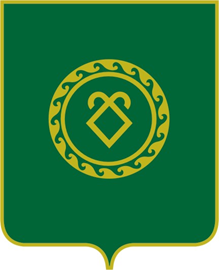 АДМИНИСТРАЦИЯСЕЛЬСКОГО ПОСЕЛЕНИЯ КУНГАКОВСКИЙ СЕЛЬСОВЕТ МУНИЦИПАЛЬНОГО РАЙОНААСКИНСКИЙ РАЙОНРЕСПУБЛИКИ БАШКОРТОСТАН№
п/пВид доходаВеличина дохода <4>
(руб.)1231Доход по основному месту работы2Доход от педагогической и научной деятельности3Доход от иной творческой деятельности4Доход от вкладов в банках и иных кредитных организациях5Доход от ценных бумаг и долей участия в коммерческих организациях6Иные доходы (указать вид дохода):1) 2) 7Итого доход за отчетный периодN п/пВид приобретенного имуществаСумма сделки (руб.)Источник получения средств, за счет которых приобретено имуществоОснование приобретения <6>123451Земельные участки:11)12)2Иное недвижимое имущество:21)22)3Транспортные средства:31)32)4Ценные бумаги:41)42)N п/пВид и наименование имуществаВид собственности <7>Местонахождение (адрес)Площадь (кв. м)Основание приобретения и источник средств <8>1234561Земельные участки <9>:11)12)2Жилые дома, дачи:21)22)3Квартиры:31)32)4Гаражи:41)42)5Иное недвижимое имущество:51)52)N п/пВид, марка, модель транспортного средства, год изготовленияВид собственности <10>Место регистрации12341Автомобили легковые:11)12)2Автомобили грузовые:21)22)3Мототранспортные средства:31)32)4Сельскохозяйственная техника:41)42)5Водный транспорт:51)52)6Воздушный транспорт:61)62)7Иные транспортные средства:71)72)N п/пНаименование и адрес банка или иной кредитной организацииВид и валюта счета <11>Дата открытия счетаОстаток на счете <12> (руб.)Сумма поступивших на счет денежных средств <13> (руб.)123456N п/пНаименование и организационно-правовая форма организации <14>Местонахождение организации (адрес)Уставный капитал <15> (руб.)Доля участия <16>Основание участия <17>123456N п/пВид ценной бумаги <18>Лицо, выпустившее ценную бумагуНоминальная величина обязательства (руб.)Общее количествоОбщая стоимость <19> (руб.)123456N п/пВид имущества <21>Вид и сроки пользования <22>Основание пользования <23>Местонахождение (адрес)Площадь (кв. м)123456N п/пСодержание обязательства <25>Кредитор (должник) <26>Основание возникновения <27>Сумма обязательства / размер обязательства по состоянию на отчетную дату <28> (руб.)Условия обязательства <29>123456///N п/пВид имуществаПриобретатель имущества по сделке <1>Основание отчуждения имущества <2>12341Земельные участки:
1) 
2)2Иное недвижимое имущество: 
1) 
2)3Транспортные 
средства: 
1) 
2)4Ценные бумаги:
1) 
2)